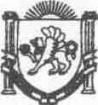 Республика КрымНижнегорский район Администрация Чкаловского сельского поселенияПостановление№134-Б10.11.2023г.                                                                                                 с.ЧкаловоОб одобрении проекта решенияЧкаловского сельского советаНижнегорского района Республики Крым«О бюджете муниципального образования Чкаловское сельское поселениеНижнегорского района Республики Крымна 2024 год и на плановый период 2025 и 2026 годов»В соответствии с Бюджетным Кодексом Российской Федерации, Федеральным Законом от 06.10.2003 № 131-ФЗ «Об общих принципах организации местного самоуправления в Российской Федерации», руководствуясь Уставом муниципального образования Чкаловское сельское поселение Нижнегорского района Республики Крым, положением о бюджетном процессе в муниципальном образовании Чкаловское  сельское поселение Нижнегорского района Республики КрымПОСТАНОВЛЯЮ:1. Одобрить проект решения Чкаловского сельского совета Нижнегорского района Республики Крым «О бюджете муниципального образования Чкаловское сельское поселение Нижнегорского района Республики Крым на 2024 год и на плановый период 2025 и 2026 годов».2. Направить проект решения «О бюджете муниципального образования Чкаловское сельское поселение Нижнегорского района Республики Крым на 2024 год и на плановый период 2025 и 2026 годов» в Чкаловский сельский совет Нижнегорского района Республики Крым.3. Обнародовать проект решения «О бюджете муниципального образования Чкаловское сельское поселение Нижнегорского района Республики Крым на 2024 год и на плановый период 2025 и 2026 годов» на официальном Портале Правительства Республики Крым на странице Нижнегорский район (nijno.rk.gov.ru) в разделе «Муниципальные образования района», подраздел «Чкаловское сельское поселение». 4. Контроль за исполнением настоящего постановления оставляю за собой. 5. Настоящее постановление вступает в силу со дня его подписания.Председатель  Чкаловского  сельского совета- глава администрации Чкаловского сельского поселения                                                                                                                                                      М.Б.Халицкая                            